SARA 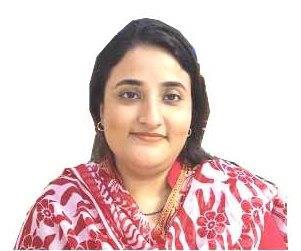 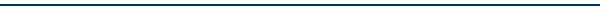 PROFESSIONAL LICENSED PHARMACISTDHA & MOH QUALIFIEDSeeking Challenging Opportunity to Contribute ad enrich Medical & Customer Service SkillsCore CompetenciesDispensingPatient Counselling Planning & Organizing Administrative skillsStock Management Purchasing drugsDealing with SuppliersPROFESSIONAL EXPERIENCEGROUP OF PHARMACIES	14th March 2019 to 29TH March 19Worked as trainee pharmacist for 2-weeksLearning of insurances their claims and getting knowledge of respective portalsSoftware usage, entry of new items, entries of daily purchase invoices.Getting knowledge of suppliers, most profitable items.Getting knowledge of In-house products, Expiry check.MEDICAL CENTRE	14th Sep 2017 TO Till The DateWorking as PHARMACIST INCHARGEROLE & RESPONSIBILITIES:Purchasing and ordering drugs, dealing with suppliers.Dealing with companies for Hospital profit.Arranging the delivery of prescription medicines to patients.Keeping up to date with current pharmacy stock/inventory.Keeping a register of controlled drugs for legal and stock control purposes.Proper record keeping of all important documents.Keeping close eye on near-by expiry items before 6 months and trying to dispense at right time to avoiding expiries.Maintaining pharmacy stock re-order level, Indent request on daily basis.MEDICAL CENTER	15th Dec 2015 TO 10th June 2017Worked as HEAD PHARMACIST for 1- Year & 6 months.ROLE & RESPONSIBILITIES:Supervise and coordinate activities of staff.Managing staff schedules and duties.Dealing with daily purchase orders.Dispensing medicines to in-patients and out-patients.Dealing with Panel patients.Training the new staffs.Hiring of pharmacists with collaboration of HR dept.Arranging Pharmacy and Therapeutic Meetings with Doctors.Updating hospital formulary every 6 months as per requirement of hospital and pharmacy.MEDICAL CENTER	03rd June2013 TO 31st Dec 2015Worked as PHARMACIST INCHARGE for 2- Year & 6 months.ROLES & RESPONSIBILITIES:Dispensing of prescription and OTC medicines.Provision of Information regarding proper use of medicines to patients.Dealing with medical representatives, ordering products, receiving supplies items, system entry of itmes.Checking shortage and consumption of medicines on daily bases and making daily orders as per need.Developing good relations with cash patients.BOSCH PHARMACEUTICALS	15th AUG 2013 TO 31th OCT 2013INTERNEE PHARMACISTROLES & RESPONSIBILITIES :Support in Quality Control department, assist in Quality Assurance departmentLiaise with medical and regulatory functions to ensure continuous audit/inspection readiness.DOW UNIVERSITY HOSPITAL	15th MAY 2013 TO 15th JULY 2013INTERNEE PHARMACISTKEY TASKS AND RESPONSIBILITIES:Dispensing prescription medicines to the public.Checking dosage and ensuring that medicines are correctly and safely supplied and labeled.Keeping a register of controlled drugs for legal and stock control purposes.Selling over-the-counter medicines.Inpatient drug distribution.Prescription handling.Patient counseling and education.REGISTRATION/LICENSES:TRAININGS & CERTIFICATIONS :Bosch industry training opertationsAttended 4th National and 1st International Pharmacist ConferencePharmacist Customer Counselling seminar 2013“Total Customer Satisfaction”Attending the work shop of ‘’ Pharmacist UAE’’Attended various Customer relationship trainings like “FOCUS”, “Customer Right” & “Customer Counselling”EDUCATION CREDENTIALS :E-MAIL:Sara-219217@gulfjobseeker.com ADDRESS:SHARJAH UAEMOH EVALUATION CERTIFICATE( MOH UAE )DHA EVALUATION CERTIFICATE( MOH UAE )  REGISTERED PHARMACIST IN PAKISTAN  REGISTERED PHARMACIST IN PAKISTAN( R.PH PAK )Pharm.D( DOCTOR OF PHARMACY )2013Dow University of Health & SciencesPERSONAL BIODATA:Date of birth:30-01-1987Nationality:PakistanLanguages:ENGLISH, URDU, ARABIC (BASIC-LEVEL)Visa Status:VIST VISA